   БОЙОРОК                                                                                        РАСПОРЯЖЕНИЕ«02» февраль  2015 й                    №  6 р                    «02»   февраля 2015 гВ связи с увеличением  лис на территории сельского поселения Старотумбагушевский сельсовет  и угрозой возникновения бешенства среди домашних животных,  разрешить заправить снегоход  охотника  Гареева  Рима  Магдановича в количестве 100 (сто) литров. Глава сельского поселения                                            И.Х. Бадамшин                         БАШҚОРТОСТАН РЕСПУБЛИКАҺЫ                      ШАРАН РАЙОНЫ МУНИЦИПАЛЬ РАЙОНЫ                           ИСКЕ ТОМБАҒОШ АУЫЛ СОВЕТЫ                        АУЫЛ БИЛӘМӘҺЕ ХАКИМИӘТЕ           Иске Томбағош ауылы, тел.(34769) 2-47-19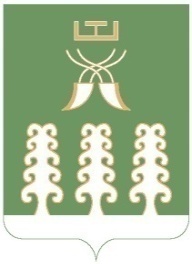                     РЕСПУБЛИКА БАШКОРТОСТАН        МУНИЦИПАЛЬНЫЙ РАЙОН ШАРАНСКИЙ РАЙОН          АДМИНИСТРАЦИЯ  СЕЛЬСКОГО ПОСЕЛЕНИЯ              СТАРОТУМБАГУШЕВСКИЙ СЕЛЬСОВЕТ с. Старотумбагушево, тел.(34769) 2-47-19